Рисование: «Волшебный снеговик»                                                                  Метод волшебного рисунка  Реализуется этот метод так. Углом восковой свечи на белой бумаге рисуется изображение (елочка, домик, а может бать целый сюжет). Затем кистью, а лучше ватой или поролоном, краска наносится сверху на все изображение. Вследствие того, что краска не ложится на жирное изображение свечой - рисунок как бы появляется внезапно перед глазами ребят, проявляясь. Можно такой же эффект получить, рисуя вначале канцелярским клеем или кусочком хозяйственного мыла. При этом не последнюю роль играет подбор фона к предмету. К примеру, нарисованного свечой снеговика лучше закрасить голубой краской, а лодочку зеленой.                                           Конспект занятияПрограммное содержание:Побуждать детей к изображению снеговиков на основе собственных представлений, используя доступные средства.Учить проявлять инициативу в поиске приемов и выразительных средств в работе с нетрадиционными изобразительными материалами.Развивать воображение, творчество, художественно-эстетическое восприятие.Предшествующая работа: беседы о зиме, зимних явлениях, рассматривание иллюстраций, открыток, чтение художественной литературы.Активизация словаря: безликие, силуэты, эмблемы, волшебство, сказочность.Методические приемы:Совместная речевая деятельность. Введение в воображаемую ситуацию.Сюрпризность.Игровые приемы.                                           Ход занятия:Воспитатель: Ребята, помните, я вам рассказывала о городе Снеговиков.Какие там живут жители, какими мы их себе представляем?Дети: (веселые, грустные, снежные, смешные, добрые)Воспитатель: А вы знаете, нас пригласили в мастерскую Снеговиков. Город Снеговиков сказочный, значит и мастерская сказочная, необычная. Вероятно, нас там ждут сюрпризы. А теперь скажем волшебное заклинание:“Нужно шепотом сказатьОдин, два, три, четыре, пять.Вокруг себя обернисьВ мастерской Снеговиков окажись!” (Входим, слышится музыка вьюги)Воспитатель: Кто здесь злой побывал, Снеговичка раскидал. Это эмблема мастерской Снеговиков (собираем Снеговика)Находим и читаем письмо.- Ребята, Старуха-вьюга превратила нас в безликие игрушки. Помогите нам! (Показываю силуэты).Объяснение: Мы знаем, что Снеговики бывают разные, но у всех Снеговиков, как и у людей должны быть глаза, нос и рот.Раздаю белые листочки, на которых заранее нарисовала снеговиков свечкой…(рисунки не видны)Дети тонируют бумагу… и появляется «волшебство»…Наши работы: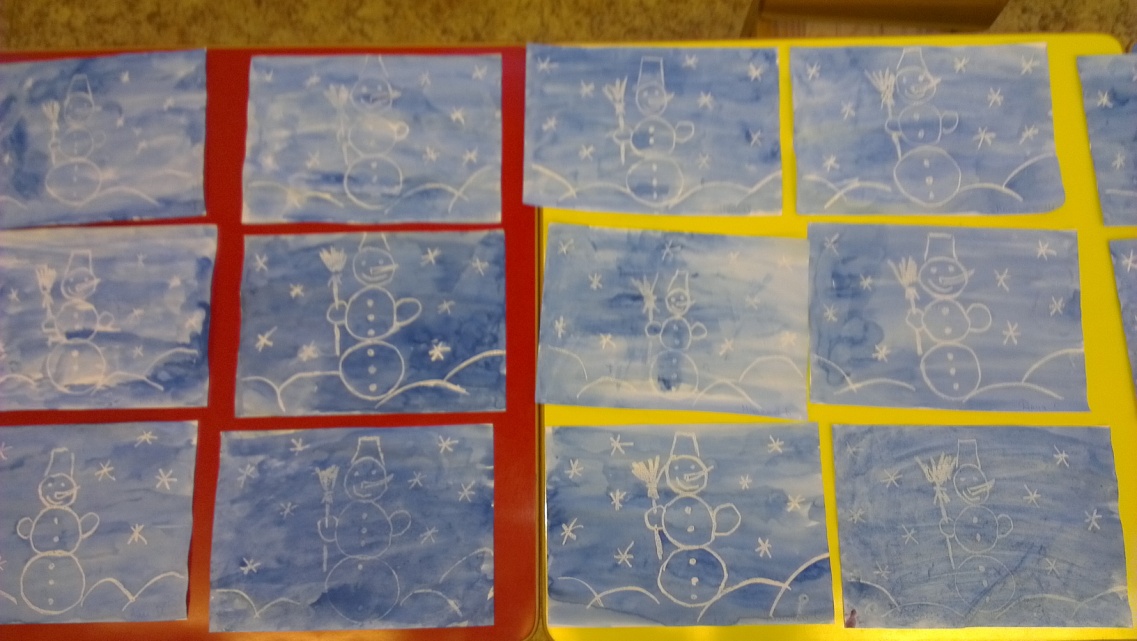 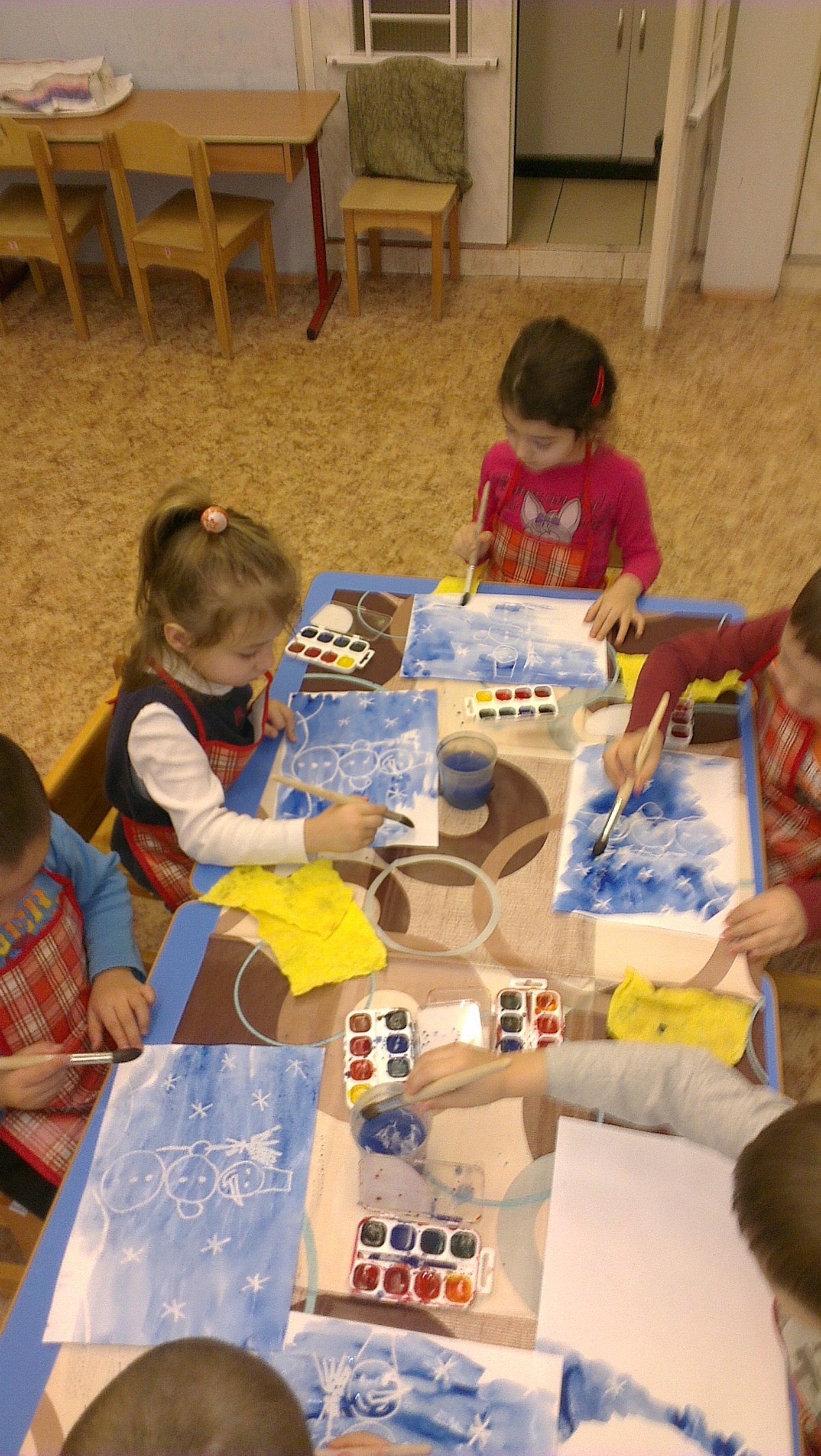 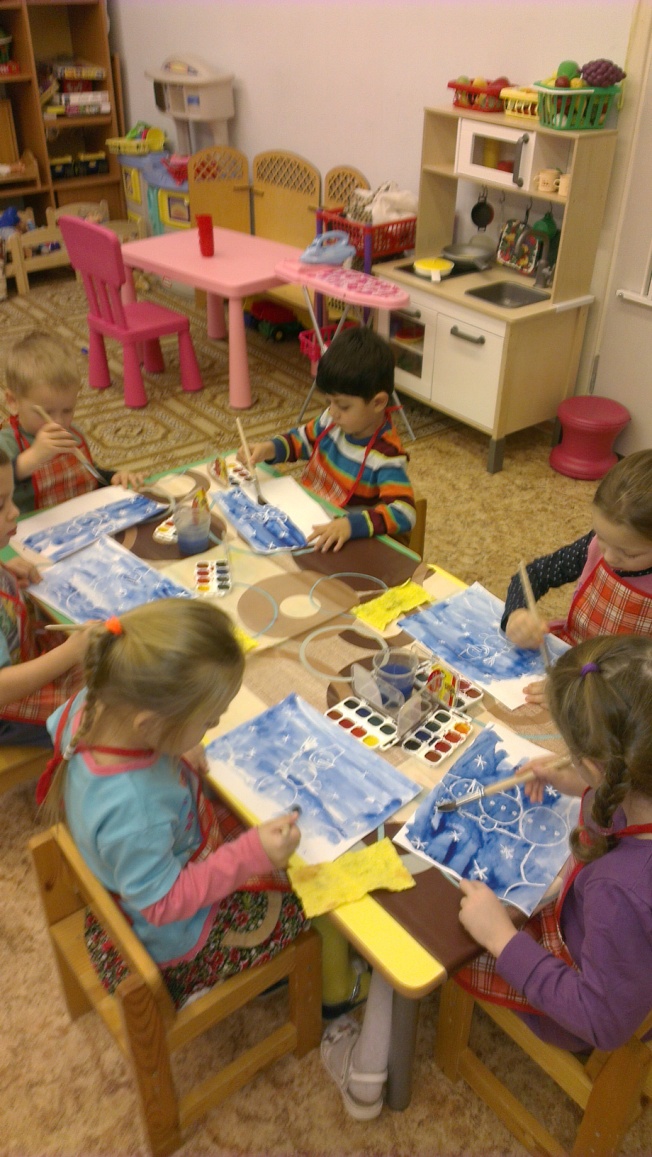 